Major Clients:AL HAMAD	- 1-COMMERCIAL & RESI. BLDG. G+4P+ROOF+17 TYPICAL2-COMMERCIAL & RESI. BLDG. G+4P+ROOF+16 TYPICALUNITED SEVEN	- AJMAN BANK RESIDENTIAL TOWER (G+5P+15+PH+R)PROPOSED G+2P+5FLOOR BUILDINGTASMEEM	- GULF TOWER G+4P+25 TYP.+HCTECOMBANIYAS BLDG CONT.	- PROPOSED BUILDING (G+4P+14 TYP. FLOORS+PENTHOUSE)LIWA ENGG & CONT.	- GRD + 3 FLOOR BUILDING, COMMERCIAL RESIDENCEApartmentsREBAR DETAILER (April 2013 to August 2016) -3.5 YEAR Responsibilities:-Independent preparation of shop drawings and bar bending schedule(BBS) in accordance to BS 8666-2000/2005, BS 4449, BS 4466-1989, structural layout, column and beam schedules and sectional details from Structural, Builders Work and Architectural Drawings.Finalization of Detailed Drawing for Municipality submission, Tender and Construction issues.Co-ordination of Structural, Architectural and MEP details to incorporate into Builders Work Drawings.Maintain the Register/Log of shop drawing submission and contractor shop drawing.Monitoring the Production and Delivery status of Fabricated Reinforcement.Major Clients:TAV,CCC & ARABTEC	- AUH INTERNATIONAL AIRPORTARABTEC,SANJOSE,OGER	- LOUVRE ABUDHABIDCC	- BRIGHT START BEACH RESORT & BEACH VILLEDUTCO BALFOUR BEATTY L.L.C	- THE DUBAI MALL-FASHION AVENUEEXPANSIONARABTEC CONSTRUCTION (L.L.C)	- ABUDHABI FAIRMONT HOTEL & SERVICEDAPARTMENTSMASRI ENGINEERING & CONTRACTING EST. - NEW VISITOR’S CENTER AND PLAZA ATSHEIKH ZAYED GRAND MOSQUEEffective administration skills.Motivated and goal driven with a strong work ethicsEffective planning and organizational skillsPossess effective presentation, verbal and written communication skillsThorough knowledge of various computer software.UAE ExperienceUAE Driving LicenceSociety Of Engineers CardDubai Municipality G+4 Building contracting LicenceNEGOTIABLEReferences will be provided upon request.I hereby declare that the information furnished above is true and correct.AKHILESHCIVIL ENGINEER with above 6 years’ experience (UAE)with G+4 LicenceCIVIL ENGINEER with above 6 years’ experience (UAE)with G+4 Licence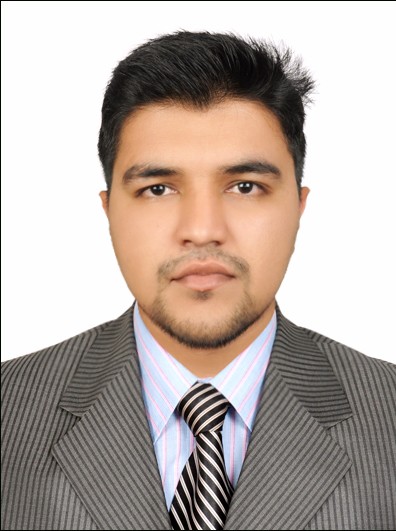 AKHILESH Email: akhilesh-394690@2freemail.com  Career Objective:	To work and contribute towards achieving establishment’s targets and delivering the best of my efforts to meet the responsibilities given by the firm, with my key technical skills and knowledge that offers professional growth while being resourceful, innovative and flexible.   Educational Details:	   Professional Experience:	HEAD OF DETAILING DEPARTMENT (January 2017 to Present)Responsibilities:-Supervise detailing of all ongoing projects.Attends meetings with clients Project Managers and Site Engineers for effective progress of work and project schedules.Prepares schedule and checklist of rebar detailing works.Creates shop drawings and bar bending schedule (BBS) in accordance to BS 8666-2000/2005.Manage group of detailers and double check estimates and drawings before submitting to the client.Coordinates rebar estimating activities with the production department to ensure on time delivery to client’s project site.Provides weekly report for all projects in hand as per production status and placing drawing progress.Technical Expertise:  Career Objective:	To work and contribute towards achieving establishment’s targets and delivering the best of my efforts to meet the responsibilities given by the firm, with my key technical skills and knowledge that offers professional growth while being resourceful, innovative and flexible.   Educational Details:	   Professional Experience:	HEAD OF DETAILING DEPARTMENT (January 2017 to Present)Responsibilities:-Supervise detailing of all ongoing projects.Attends meetings with clients Project Managers and Site Engineers for effective progress of work and project schedules.Prepares schedule and checklist of rebar detailing works.Creates shop drawings and bar bending schedule (BBS) in accordance to BS 8666-2000/2005.Manage group of detailers and double check estimates and drawings before submitting to the client.Coordinates rebar estimating activities with the production department to ensure on time delivery to client’s project site.Provides weekly report for all projects in hand as per production status and placing drawing progress.AutoCAD(2d,3d,pdm)STAAD proRivetPrimavera (P6)M E PASAMS Office  Career Objective:	To work and contribute towards achieving establishment’s targets and delivering the best of my efforts to meet the responsibilities given by the firm, with my key technical skills and knowledge that offers professional growth while being resourceful, innovative and flexible.   Educational Details:	   Professional Experience:	HEAD OF DETAILING DEPARTMENT (January 2017 to Present)Responsibilities:-Supervise detailing of all ongoing projects.Attends meetings with clients Project Managers and Site Engineers for effective progress of work and project schedules.Prepares schedule and checklist of rebar detailing works.Creates shop drawings and bar bending schedule (BBS) in accordance to BS 8666-2000/2005.Manage group of detailers and double check estimates and drawings before submitting to the client.Coordinates rebar estimating activities with the production department to ensure on time delivery to client’s project site.Provides weekly report for all projects in hand as per production status and placing drawing progress.Personal Data:  Career Objective:	To work and contribute towards achieving establishment’s targets and delivering the best of my efforts to meet the responsibilities given by the firm, with my key technical skills and knowledge that offers professional growth while being resourceful, innovative and flexible.   Educational Details:	   Professional Experience:	HEAD OF DETAILING DEPARTMENT (January 2017 to Present)Responsibilities:-Supervise detailing of all ongoing projects.Attends meetings with clients Project Managers and Site Engineers for effective progress of work and project schedules.Prepares schedule and checklist of rebar detailing works.Creates shop drawings and bar bending schedule (BBS) in accordance to BS 8666-2000/2005.Manage group of detailers and double check estimates and drawings before submitting to the client.Coordinates rebar estimating activities with the production department to ensure on time delivery to client’s project site.Provides weekly report for all projects in hand as per production status and placing drawing progress.Date of Birth : 24/10/1989Sex	: MaleNationality	: Indian Marital Status : Married Visa Status	: Residence visa with valid UAE Driving Licence Society of Engineers CardDubai Municipality G+4 Building contracting Licence  Career Objective:	To work and contribute towards achieving establishment’s targets and delivering the best of my efforts to meet the responsibilities given by the firm, with my key technical skills and knowledge that offers professional growth while being resourceful, innovative and flexible.   Educational Details:	   Professional Experience:	HEAD OF DETAILING DEPARTMENT (January 2017 to Present)Responsibilities:-Supervise detailing of all ongoing projects.Attends meetings with clients Project Managers and Site Engineers for effective progress of work and project schedules.Prepares schedule and checklist of rebar detailing works.Creates shop drawings and bar bending schedule (BBS) in accordance to BS 8666-2000/2005.Manage group of detailers and double check estimates and drawings before submitting to the client.Coordinates rebar estimating activities with the production department to ensure on time delivery to client’s project site.Provides weekly report for all projects in hand as per production status and placing drawing progress.Language Known:  Career Objective:	To work and contribute towards achieving establishment’s targets and delivering the best of my efforts to meet the responsibilities given by the firm, with my key technical skills and knowledge that offers professional growth while being resourceful, innovative and flexible.   Educational Details:	   Professional Experience:	HEAD OF DETAILING DEPARTMENT (January 2017 to Present)Responsibilities:-Supervise detailing of all ongoing projects.Attends meetings with clients Project Managers and Site Engineers for effective progress of work and project schedules.Prepares schedule and checklist of rebar detailing works.Creates shop drawings and bar bending schedule (BBS) in accordance to BS 8666-2000/2005.Manage group of detailers and double check estimates and drawings before submitting to the client.Coordinates rebar estimating activities with the production department to ensure on time delivery to client’s project site.Provides weekly report for all projects in hand as per production status and placing drawing progress.English, Hindi, Tamil & Malayalam  Career Objective:	To work and contribute towards achieving establishment’s targets and delivering the best of my efforts to meet the responsibilities given by the firm, with my key technical skills and knowledge that offers professional growth while being resourceful, innovative and flexible.   Educational Details:	   Professional Experience:	HEAD OF DETAILING DEPARTMENT (January 2017 to Present)Responsibilities:-Supervise detailing of all ongoing projects.Attends meetings with clients Project Managers and Site Engineers for effective progress of work and project schedules.Prepares schedule and checklist of rebar detailing works.Creates shop drawings and bar bending schedule (BBS) in accordance to BS 8666-2000/2005.Manage group of detailers and double check estimates and drawings before submitting to the client.Coordinates rebar estimating activities with the production department to ensure on time delivery to client’s project site.Provides weekly report for all projects in hand as per production status and placing drawing progress.